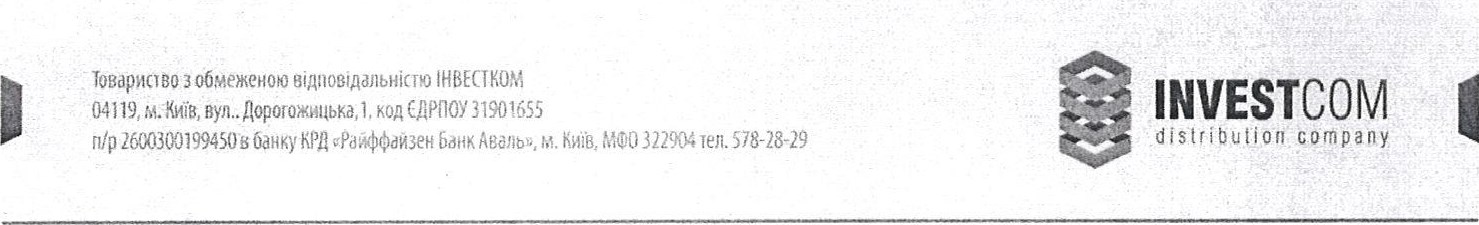 ПРАВИЛА ОБМІННОЇ ГАРАНТІЇ ПРОДУКЦІЇ тм ERGOОбмін продукції тм ERGO відбувається:Без акту Авторизованого Сервісного ЦентраЗа дотримання споживачем правил і умов експлуатації За відсутності механічних пошкоджень виробу При поверненні товару у повному комплекті, заявленому в інструкції з експлуатації.   В магазині, де була здійснена покупка 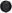 Для обміну продукції тм ERGO при собі необхідно мати:Гарантійний талон (для навушників ГТ виступає коробка)ЧекПереконливо просимо вас повертати товар в оригінальній упаковці.Група товаруМодельТермін обмінної гарантіїКилимки для мишіВСІ14 днівЧохли для смартфонівВСІ30 днівЗахисне скло та плівкиВСІ30 днівТеплоізоляційна віконна шторка для мобільного кондиціонераВСІ3 місяціНавушникиВСІ6 місяцівГарнітуриВСІ6 місяцівСумки та рюкзакиВСІ6 місяцівКабеліВСІ6 місяцівМишіВСІ12 місяцівКлавіатуриВСІ12 місяцівКомплекти (клавіатура + миша)ВСІ12 місяцівІгрові маніпуляториВСІ12 місяцівРеле напругиВСІ12 місяцівЗарядні пристроїВСІ12 місяцівТепловентиляториВСІ12 місяцівОбігрівачі масляного типуВСІ12 місяцівІнфрачервоні обігрівачіВСІ12 місяцівКонвектори ВСІ12 місяцівВентиляториВСІ12 місяцівЗволожувачіВСІ12 місяцівМультимедійна акустикаВСІ12 місяцівПортативні батареїВСІ12 місяцівДитячі смарт-годинникиВСІ12 місяцівФітнес пристроїВСІ12 місяцівРадіогодинникиВСІ12 місяцівАвтомагнітолиВСІ12 місяцівПортативні колонкиВСІ12 місяцівМобільні телефони (крім F245)ВСІ12 місяцівТВ-тюнериВСІ12 місяцівЧайники електричніВСІ24 місяцяПраскиВСІ24 місяцяПилососиВСІ24 місяцяБлендериВСІ24 місяцяНастільні плитиВСІ24 місяцяМ’ясорубкиВСІ24 місяцяМодулі ERGO WIFI - ACВСІ30 місяцівLED світильникиВСІ24 місяцяЛампиFilament 12 місяцівЛампиBasic 12 місяцівЛампиStandart 24 місяців   Директор ТОВ «Інвестком»	                                                                           М.П   Луканов О.В   Директор ТОВ «Інвестком»	                                                                           М.П   Луканов О.В   Директор ТОВ «Інвестком»	                                                                           М.П   Луканов О.В